Home Learning Activities 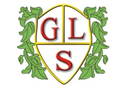 Class: P3     Week: 11   Week Beg: 8th JuneMathsWrite out your 5X times tables MathsWrite all the odd numbers from 0-30.MathsVisit top marks and have a go at some of the Maths games MathsCan you look at a clock and count how many hands it has?  Are they both the same length? Discuss the name of each hand.MathsCan you find the first page and last page in a book?  Can you find other things that have a first and last?EnglishKeep a daily diary of your time at home. What did you do today? EnglishWrite down as many words as possible that rhyme with ‘bat’ EnglishRead your book for 20minutes a day EnglishWrite a set of instructions on how to make a sandwich. Try out your instructionsEnglishListen to a story and answer questions about it.PSHEWhat do you want to be when you grow up?Have a think and talk about different jobs. Discuss what you would like to be when you grow up and discuss what skills or education you may need to achieve this. Create a poster of you in your future job.PSHERecognise what you are good at- make a list of the things that make you such an awesome person!ComputingPractise your typing skills on ABCyaComputingGo on Purple Mash and create a picture on thereARTDraw around your hand.  Fill your hand with as many patterns as possible.PEHave a go at the Joe Wicks workout on YoutubePEGo for a walk/run/walk the dog.PEJoin in with some yoga (try cosmic kids on youtube)PEStretch every part of your body from your head down to your toes. Name the different body parts as you go.PEhttps://www.youtube.com/watch?v=AwTz81Yfe3k&feature=youtu.beEver thought about trying street dance?This is a new video for a street dance that goes with ‘I gotta get through this’ -you could get the people you live with to join in!TopicThink about the last time you went on holiday- where did you go? What was it like?Create a fact file with drawings/photos that tells me all about that place.  Topichttps://www.bbc.co.uk/bitesize/articles/zh3qmfrEver wondered what it was like to live in the Bronze Age? Probably not but it is more interesting than you think- check out this lesson that is complete with videos.MFL – SpanishRecap your spainish greetings. Can you remember how to say hello? Goodbye?This week you are learning how to say...Me llamo....(your name)https://www.youtube.com/watch?v=ij5R1YTG48QSCIENCEFOOD TECHAsk an adult to help you make a cup of tea